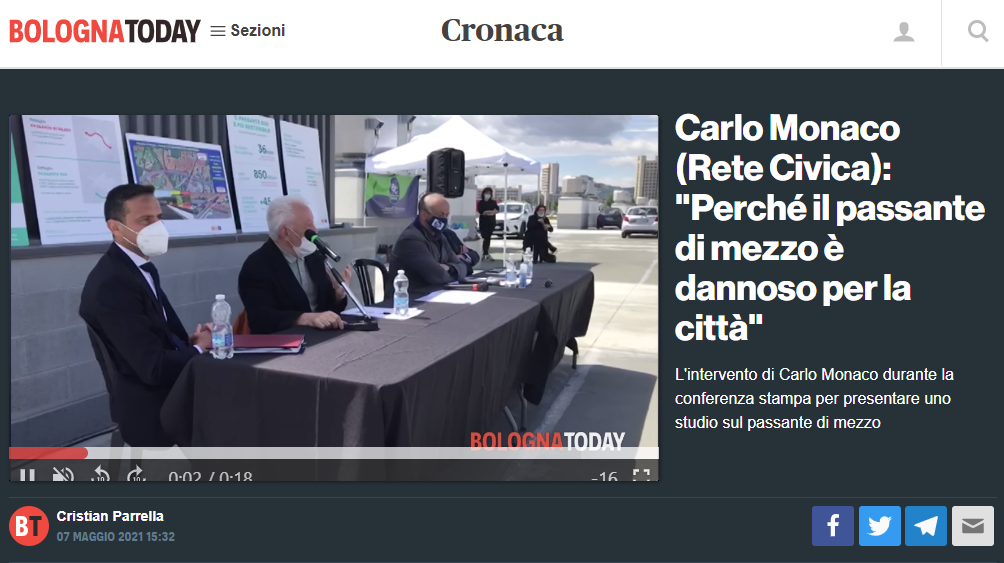 Il video è visibile a questo link:https://www.bolognatoday.it/cronaca/carlo-monaco-passante-di-mezzo.html